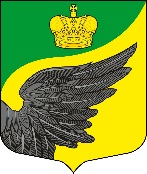 Фёдоровское городское поселениеТосненского муниципального района Ленинградской областиАдминистрацияПРОЕКТПостановление22.08.2023 №527О внесении изменений в постановление администрации Федоровского городского поселения Тосненского района Ленинградской области от 20.03.2020 №125 «Об утверждении состава Комиссии по подготовке проекта правил землепользования и застройки территории Федоровского городского поселения Тосненского района Ленинградской области и порядка ее деятельности» (с учетом изменений)В соответствии с Федеральным законом от 06.10.2003 №131-ФЗ «Об общих принципах организации местного самоуправления в Российской Федерации», Областным законом Ленинградской области от 21.12.2022 № 163-оз «О внесении изменений в областной закон «О требованиях к составу и порядку деятельности комиссии по подготовке проекта правил землепользования и застройки на территории Ленинградской области», руководствуясь Уставом Фёдоровского городского поселения Тосненского муниципального района Ленинградской области, администрация Фёдоровского городского поселения Тосненского муниципального района Ленинградской области ПОСТАНОВЛЯЕТ:1. Внести в постановление администрации Федоровского городского поселения Тосненского района Ленинградской области от 20.03.2020 №125 «Об утверждении состава Комиссии по подготовке проекта правил землепользования и застройки территории Федоровского городского поселения Тосненского района Ленинградской области и порядка ее деятельности» следующее изменение:1.1. Пункт 1 постановления изложить в новой редакции:«1. Утвердить состав комиссии по подготовке проекта правил землепользования и застройки Фёдоровского городского поселения Тосненского муниципального района Ленинградской области согласно Приложению № 1 к настоящему постановлению».2. Контроль за исполнением настоящего постановления оставляю за собой.Глава администрации			                                                   М.И. Носов Исп. Е.А. Захарычева 8(81361)65323Приложение №1к постановлению администрацииФёдоровского городского поселения Тосненского муниципального районаЛенинградской областиот 22.08.2023 № 527СОСТАВкомиссии по подготовке проекта правил землепользования и застройки Фёдоровского городского поселения Тосненского муниципального района Ленинградской областиПримечание: к работе комиссии могут привлекаться эксперты для подготовки экспертного заключения по рассматриваемому проекту.	1Председатель Комиссии:Председатель Комиссии:1.1.Захарычева Е.А.Заместитель главы администрации Фёдоровского городского поселения Тосненского муниципального района Ленинградской области2Заместитель председателя Комиссии:Заместитель председателя Комиссии:2.1Яшина М.Н.Главный специалист отдела землеустройства, архитектуры и муниципального имущества администрации Фёдоровского городского поселения Тосненского муниципального района Ленинградской области3Секретарь Комиссии:Секретарь Комиссии:3.1Рядова Е.В.Главный специалист отдела землеустройства, архитектуры и муниципального имущества администрации Фёдоровского городского поселения Тосненского муниципального района Ленинградской области4Члены Комиссии:Члены Комиссии:4.1Конюкова Ж.А. Начальник отдела землеустройства, архитектуры и муниципального имущества администрации Фёдоровского городского поселения Тосненского муниципального района Ленинградской области4.3По согласованиюПредставитель совета депутатов Фёдоровского городского поселения Тосненского муниципального района Ленинградской области4.4По согласованию Представитель Комитета градостроительной политики Ленинградской области4.5По согласованиюПредставитель Государственного казенного учреждения «Градостроительное развитие территорий Ленинградской области»